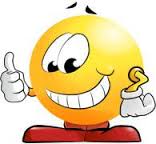 KOMFORTZONE= keineHerausforderung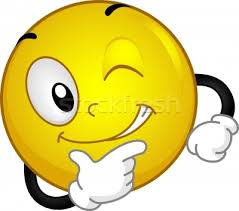 LERNZONE= das will ich schaffen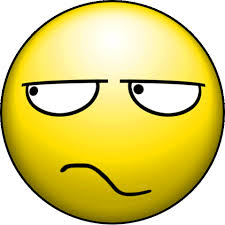 ANGST-/ PANIKZONE= das lass ich bleiben